Казахский научно-исследовательский институт онкологии и радиологии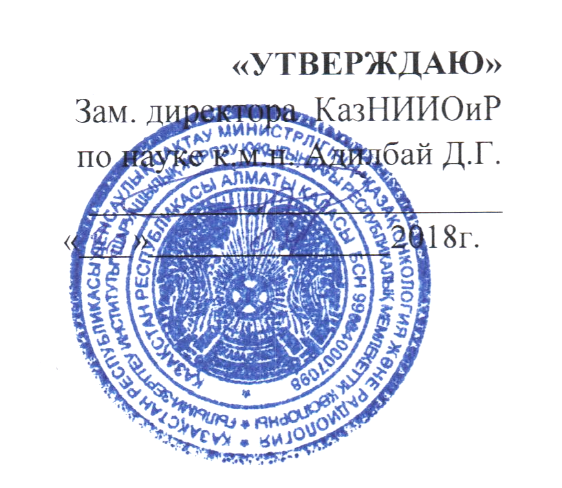 КАЛЕНДАРНО-ТЕМАТИЧЕСКИЙ ПЛАННаименование цикла: «Реабилитация и поддерживающая терапия онкологических больных»Вид обучения: повышение квалификации (ПК)Контингент слушателей: средний медицинский персонал Сроки проведения: 14.05-26.05.2018Количество учебных часов на цикле: 108/2 неделиЛекции:8 ч.Семинарских занятий: 20 ч.Практических занятий: 44 ч.Самостоятельная работа слушателя: 36 ч.Форма контроля: итоговая аттестацияАлматы, 2018Календарно-тематический план составлен на основании:-рабочей учебной программы;Календарно-тематический план составлен: к.пс.н. Хусаиновой И.Р.Наименование цикла: «Реабилитация и поддерживающая терапия онкологических больных»Сроки проведения: 14.05-26.05.2018Дата и время проведенияДата и время проведенияНаименование темыЧасыЧасыЧасыЧасыФ.И.О. преподавателяДата и время проведенияДата и время проведенияНаименование темылекциисеминаровпракзанятСРСФ.И.О. преподавателя14.0508.30-09.20Теоретические основы  реабилитации и поддерживающей терапии 13Хусаинова И.Р.14.0509.25-11.10Теоретические основы  реабилитации и поддерживающей терапии2Хусаинова И.Р.14.0511.15-14.05Разделы медицинской реабилитации.История развития медико-социальной реабилитации и поддерживающей терапии3Хусаинова И.Р.15.0508.30-09.20Разделы медицинской реабилитации.История развития медико-социальной реабилитации и поддерживающей терапии13Хусаинова И.Р.15.0509.25-10.15Разделы медицинской реабилитации.История развития медико-социальной реабилитации и поддерживающей терапии1Хусаинова И.Р.15.0510.20-11.10Значение реабилитационной помощи в здравоохранении. Определение, цели и задачи1Хусаинова И.Р.15.0511.15-13.10Разделы медицинской реабилитации.История развития медико-социальной реабилитации и поддерживающей терапии2Хусаинова И.Р.15.0513.15-14.05Мультидисциплинарный подход в реабилитации и поддерживающей терапии онкологических больных1Хусаинова И.Р.16.0508.30-09.20Значение реабилитационной помощи в здравоохранении. Определение, цели и задачи 13Хусаинова И.Р.16.0509.25-10.15Мультидисциплинарный подход в реабилитации и поддерживающей терапии онкологических больных1Хусаинова И.Р.16.0510.20-11.10Основные задачи и принципы реабилитации1Хусаинова И.Р.16.0511.15-14.05Мультидисциплинарный подход в реабилитации и поддерживающей терапии онкологических больных3Хусаинова И.Р.17.0508.30-09.20Этапы медицинской реабилитации13Хусаинова И.Р.17.0509.25-10.15Индивидуальная программа реабилитации (ИПР)1Хусаинова И.Р.17.0510.20-11.10Социальная реабилитация1Хусаинова И.Р.17.0511.15-12.05Мультидисциплинарный подход в реабилитации и поддерживающей терапии онкологических больных1Хусаинова И.Р.17.0512.20-14.05Основные задачи и принципы реабилитации2Хусаинова И.Р.18.0508.30-09.20Психогигиена и психопрофилактика13Хусаинова И.Р.18.0509.25-10.15Профессиональная реабилитация1Хусаинова И.Р.18.0510.20-11.10Медицинская  этика и деонтология1Хусаинова И.Р.18.0511.15-14.05Основные задачи и принципы реабилитации3Хусаинова И.Р.19.0508.30-09.20Внутренняя картина болезни (ВКБ)13Хусаинова И.Р.19.0509.25-10.15Медицинская  этика и деонтология1Хусаинова И.Р.19.0510.20-11.10Психогигиена и психопрофилактика1Хусаинова И.Р.19.0511.15-14.05Этапы медицинской реабилитации3Хусаинова И.Р.21.0508.30-09.20Клиническая психология13Хусаинова И.Р.21.0509.25-10.15Психогигиена и психопрофилактика1Хусаинова И.Р.21.0510.20-11.10Реабилитационная диагностика1Хусаинова И.Р.21.0511.15-13.10Этапы медицинской реабилитации2Хусаинова И.Р.21.0513.15-14.05Социальная реабилитация1Хусаинова И.Р.22.0508.30-09.20Специфика работы в реабилитационных программах. онкопациентов, их родственников, мед. персонала в организациях здравоохранения13Хусаинова И.Р.22.0509.25-10.15Реабилитационная диагностика1Хусаинова И.Р.22.0510.20-11.10Внутренняя картина болезни (ВКБ)1Хусаинова И.Р.22.0511.15-14.05Социальная реабилитация3Хусаинова И.Р.23.0508.30-09.20Типы реакции личности на болезнь13Хусаинова И.Р.23.0509.25-11.10Социальная реабилитация2Хусаинова И.Р.23.0511.15-14.05Профессиональная реабилитация3Хусаинова И.Р.24.0508.30-09.20Клиническая психология13Хусаинова И.Р.24.0509.25-12.05Профессиональная реабилитация3Хусаинова И.Р.24.0512.20-14.05Реабилитационная диагностика2Хусаинова И.Р.25.0508.30-09.20Виды реабилитации пациентов с онкологическими заболеваниями13Хусаинова И.Р.25.0509.25-13.10Реабилитационная диагностика4Хусаинова И.Р.25.0513.15-14.05Анализ качества жизни онкопациентов в процессе реабилитации и поддерживающей терапии1Хусаинова И.Р.26.0508.30-09.20Специализированная стационарная онкореабилитация13Хусаинова И.Р.26.0509.25-14.05Анализ качества жизни онкопациентов в процессе реабилитации и поддерживающей терапии5Хусаинова И.Р.Итого:Итого:Итого:8204436108